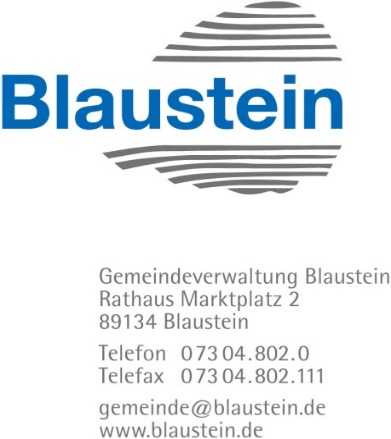 Stadt BlausteinAmt für Zentrale Dienste und GesellschaftFachbereich 2.2 Bildung und GesellschaftMarktplatz 289134 BlausteinAntrag auf Nutzung einer städtischen HalleHiermit beantrage ich,       (Vorname und Nachname) für       (Schule, Kindertagesstätte, Verein, sonstiger Veranstalter) die Nutzung einer städtischen Halle bzw. Räumlichkeit. Blautalhalle Möriketurnhalle				 1/3		 2/3		 ganze Halle Obere Wiesenhalle Arnegg		 1/3		 2/3		 ganze Halle Helfensteinhalle Bermaringen Berghalle Wippingen Lindenhofhalle Herrlingen Neidegghalle Markbronn Lixsporthalle				 1/3		 2/3		 ganze Halle Gymnastik- oder Bewegungsräume in      Weitere Nutzung: Teleskoptribüne		 Umkleiden		 Toiletten Küche, Theke, Cafeteria	 Bar			 weitere Räume:	     Weitere Ausstattung: Beschallungsanlage	 Tribüne		 Rundumbande Bodenschutz		 Sonstiges:	     Bestuhlungsplan (sofern benötigt):  ist beigefügtVorgesehene Bewirtung: Speisen			 GetränkeAusreichende Haftpflichtversicherung:  ist vorhandenDer Antrag auf Hallennutzung kann nur berücksichtigt werden, sofern dieser mindestens vier Wochen vor Veranstaltungsbeginn vollständig ausgefüllt und unterschrieben bei der Stadtverwaltung unter oben genannter Anschrift eingeht.20.02.2024___________________________Datum, UnterschriftZweck der VeranstaltungDatum der Veranstaltung      bis      Uhrzeit der Veranstaltung      bis      Beginn Aufbau (Datum, Uhrzeit)Ende Abbau (Datum, Uhrzeit)Voraussichtliche Besucher- / TeilnehmerzahlJugendveranstaltung Ja	 NeinVerantwortliche*r (während der Veranstaltung immer anwesend und erreichbar)Straße, HausnummerPLZ, OrtGeburtsdatumTelefonHandyE-Mail